.8 count intro, no tags or restarts.Sec 1:	SIDE, BACK ROCK x 2, 1/4 MONTEREY TURN, FORWARD ROCK, 1/4 TURN.Sec 2:	WEAVE RIGHT, CROSS ROCK, SIDE, WEAVE LEFT, CROSS ROCK ¼ TURN.Sec 3:	SIDE, BACK ROCK x 2, STEP KICK x 2, SIDE, TOGETHER, FORWARD.Sec 4:	¼ TURN, BACK, ¼ TURN, FORWARD, RUN RIGHT, LEFT, RIGHT, ACROSS, BACK, SIDE, 	TOGETHER, FORWARD.Begin again.Kinda Country Line Dancing - Audrey or Derek Robinson - Email: Auder8@msn.comMy Gypsy Queen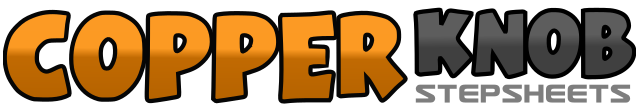 .......Count:32Wall:4Level:Improver.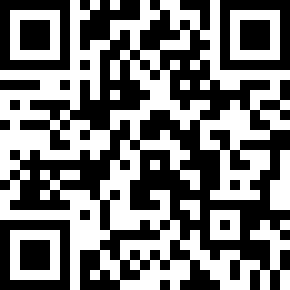 Choreographer:Derek Robinson (UK) - October 2013Derek Robinson (UK) - October 2013Derek Robinson (UK) - October 2013Derek Robinson (UK) - October 2013Derek Robinson (UK) - October 2013.Music:Gypsy Queen - Chris Norman : (CD: There And Back or Gypsy Queen - Single)Gypsy Queen - Chris Norman : (CD: There And Back or Gypsy Queen - Single)Gypsy Queen - Chris Norman : (CD: There And Back or Gypsy Queen - Single)Gypsy Queen - Chris Norman : (CD: There And Back or Gypsy Queen - Single)Gypsy Queen - Chris Norman : (CD: There And Back or Gypsy Queen - Single)........1-2&Step right to right side, cross rock left behind right, recover onto right.3-4&Step left to left side, cross rock right behind left, recover onto left.5&Touch right to right side, turn ¼ right stepping right beside left. (3.00)6&Touch left to left side, step left beside right.7&8Rock forward on right, recover onto left, turn ¼ right stepping right to right side. (6.00)1&2&Cross left over right, step right to right side, cross left behind right, step right to right side.3&4Cross rock left over right, recover onto right, step left to left side.5&6&Cross right over left, step left to left side, cross right behind left. step left to left side.7&8Cross rock right over left, recover onto left, making ¼ turn right step forward on right. (9.00).1-2&Step left to left side, cross rock right behind left, recover onto left.3-4&Step right to right side, cross rock left behind right, recover onto right.5&Step left to left side, kick right forward across left.6&Step right to right side, kick left forward across right.7&8Step left to left side, step right beside left, step forward left.1-2Turn ¼ left stepping back on right, turn ¼ left stepping forward on left. (3.00)3&4Run forward right, left, right.5-6Cross left over right, step back right.7&8Step left to left side, step right beside left, step forward left.